
В управлінні виконавчої дирекції Фонду соціального страхування України в Тернопільській області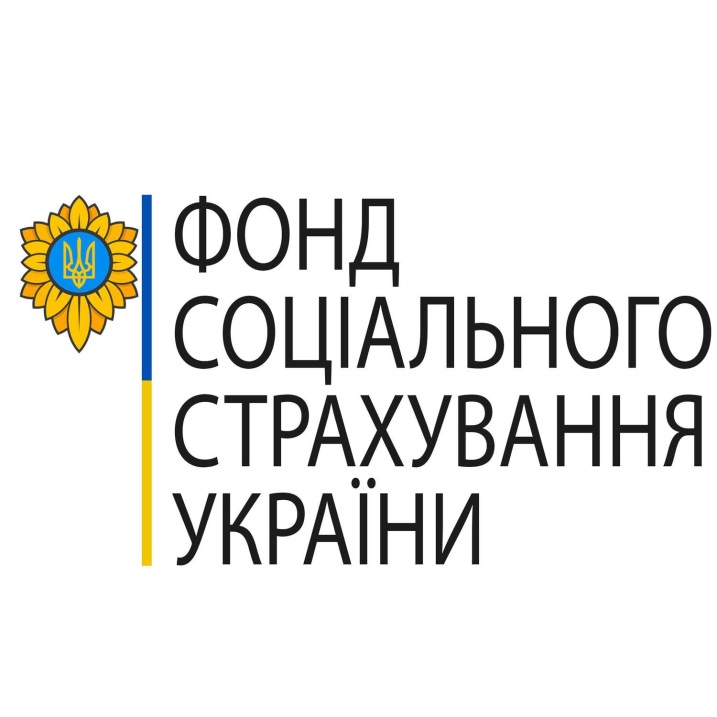 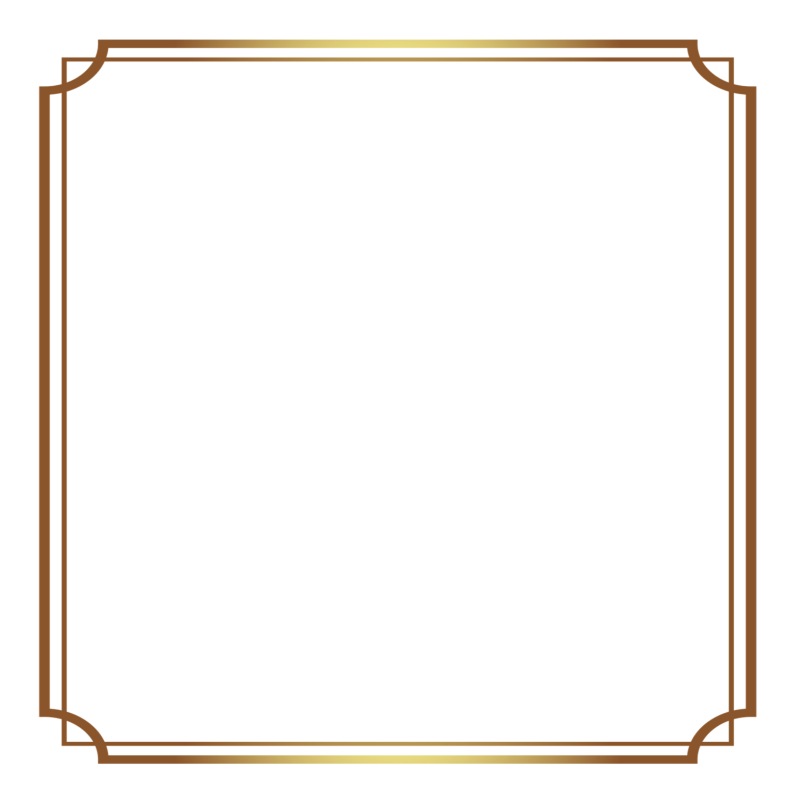 діє телефон "гарячої лінії"(0352) 52-72-21УПРАВЛІННЯ ВИКОНАВЧОЇ ДИРЕКЦІЇФонду соціального страхування України  в Тернопільській областіПоштова адреса: м.Тернопіль, вул. Микулинецька, 3А, 46006Електронна адреса: te@fssu.gov.uaТЕРНОПІЛЬСЬКЕ МІСЬКЕ ВІДДІЛЕННЯ УПРАВЛІННЯ ВИКОНАВЧОЇ ДИРЕКЦІЇФонду соціального страхування України  в Тернопільській областіПоштова адреса: м.Тернопіль, вул. Танцорова, 51, 46008Електронна адреса: temi.te@fssu.gov.ua, тел.: 52-21-58